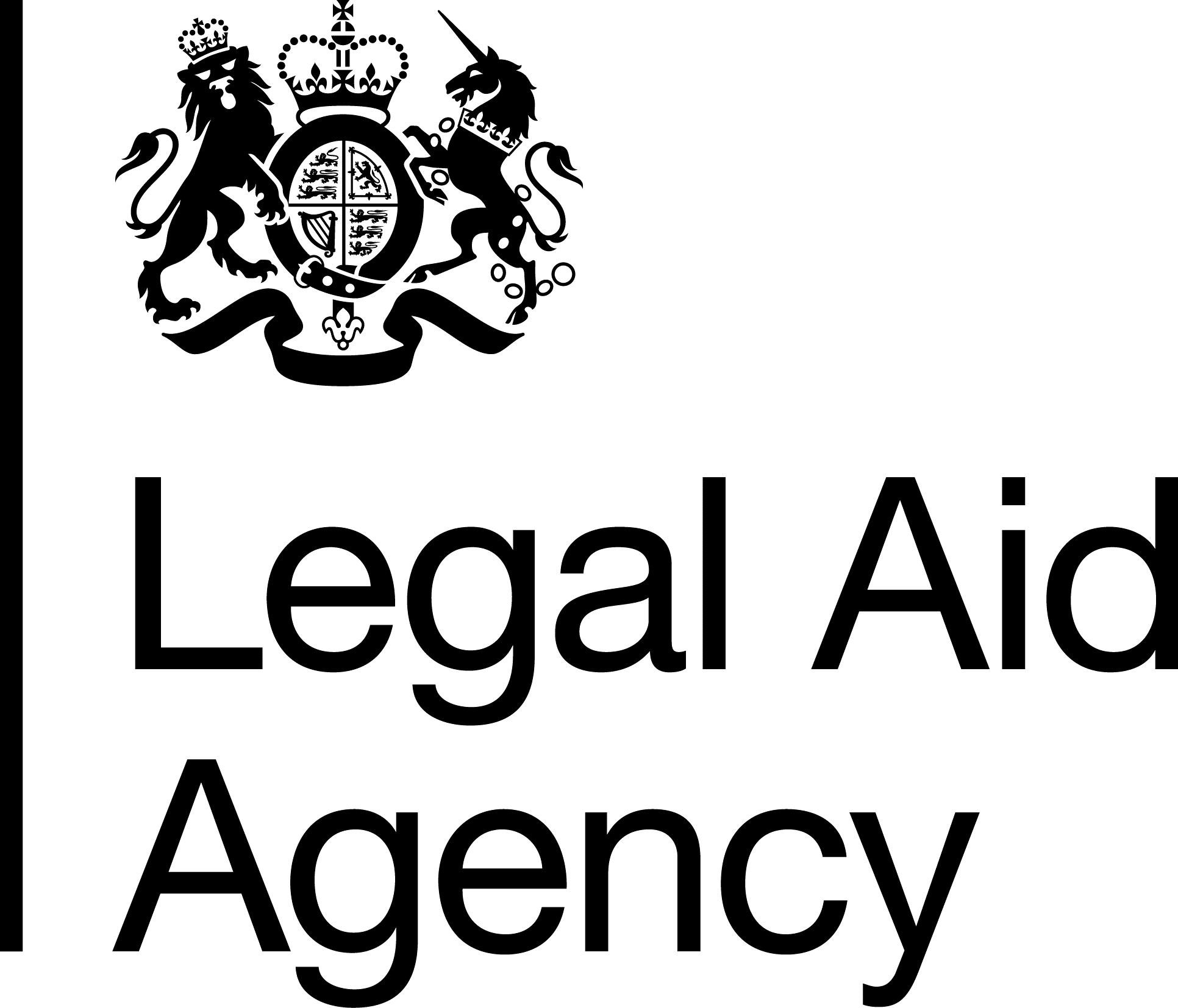 Guidance on completion of the DCO fastrak claim form (DCO1) Use this form for dismissed defendant in magistrates’ court where the total claim is for £2000 or less. The £2000 limit includes counsel fees but excludes disbursements and VAT. All claims should be e-mailed to dcofastrak@justice.gov.ukYou should download the most up to date version of the DCO fastrak (DCO1) claim form from the gov.uk website:https://www.gov.uk/government/publications/dco-magistrates-court-fastrak-claims-form-dco1Once downloaded, it is recommended that you name the file as using the following format:Defendant’s name followed by the case numberPlease do not remove lines of information on the claim form. If work claimed has not been entered in date order then this can be rectified once the claim is received. If you do enter a row in error please highlight the relevant cells and use the ‘clear contents’ function to remove the data if you are copying and pasting into the form, please use the ‘paste values’ function. 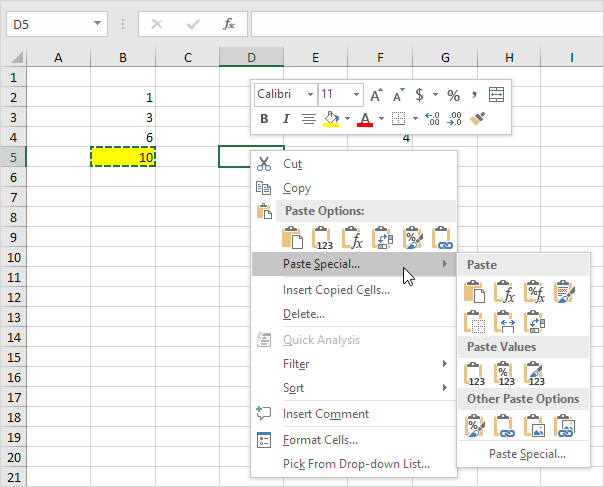 This ensures that any values entered do not affect anything in the background of the forms.Your claim and papers must be submitted via email as separate attachments as follows:DCO1 claim formDefendant’s Costs OrderClient care letter / evidence of private retainerInvoices/receipts for any disbursements over £20If the total attachments exceed 10mb then please send via a separate email, entering 1 of 2 etc in the subject heading.Documents submitted electronically will not be returned. CLAIM DETAILSStep 1Enter you details of the instructed solicitor along with the case and defendant information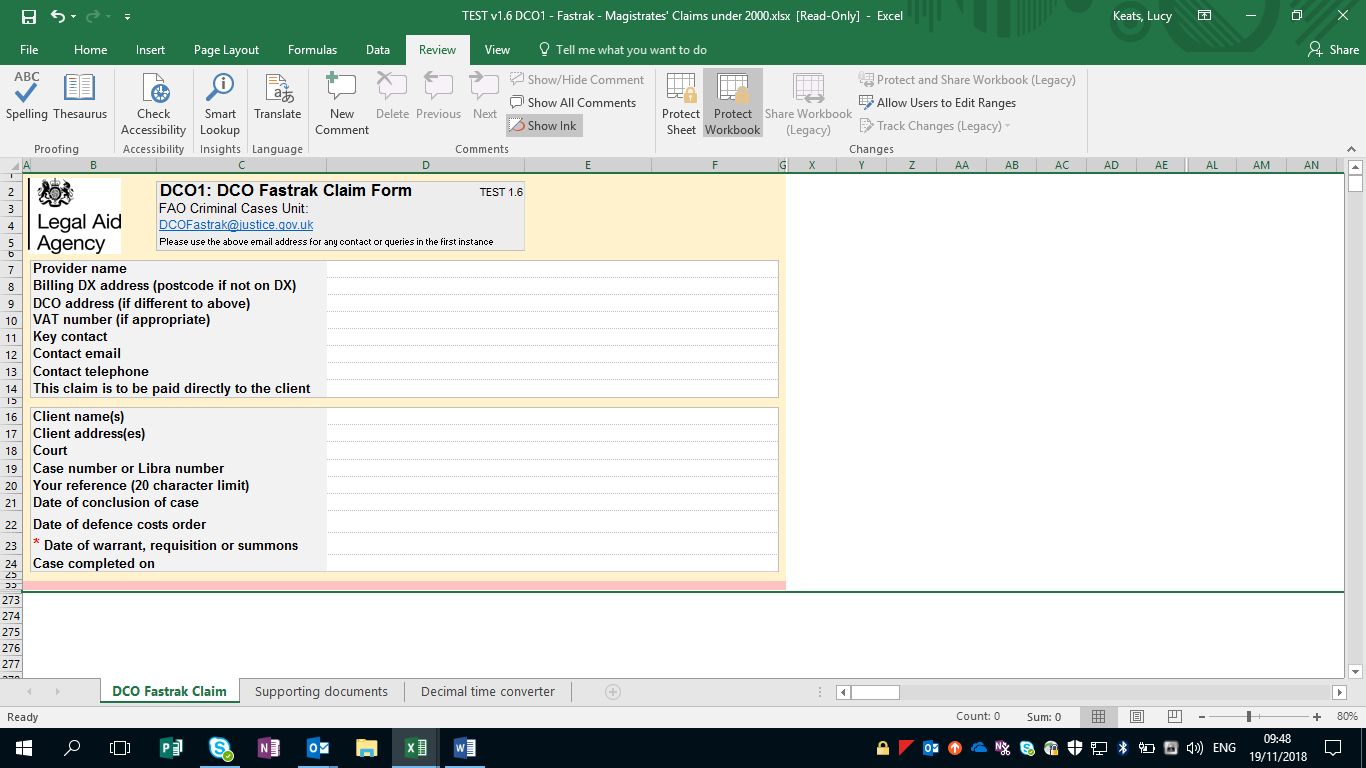 Step 2You must ‘sign’ the declaration by selecting yes. Unsigned claims will be rejected and returned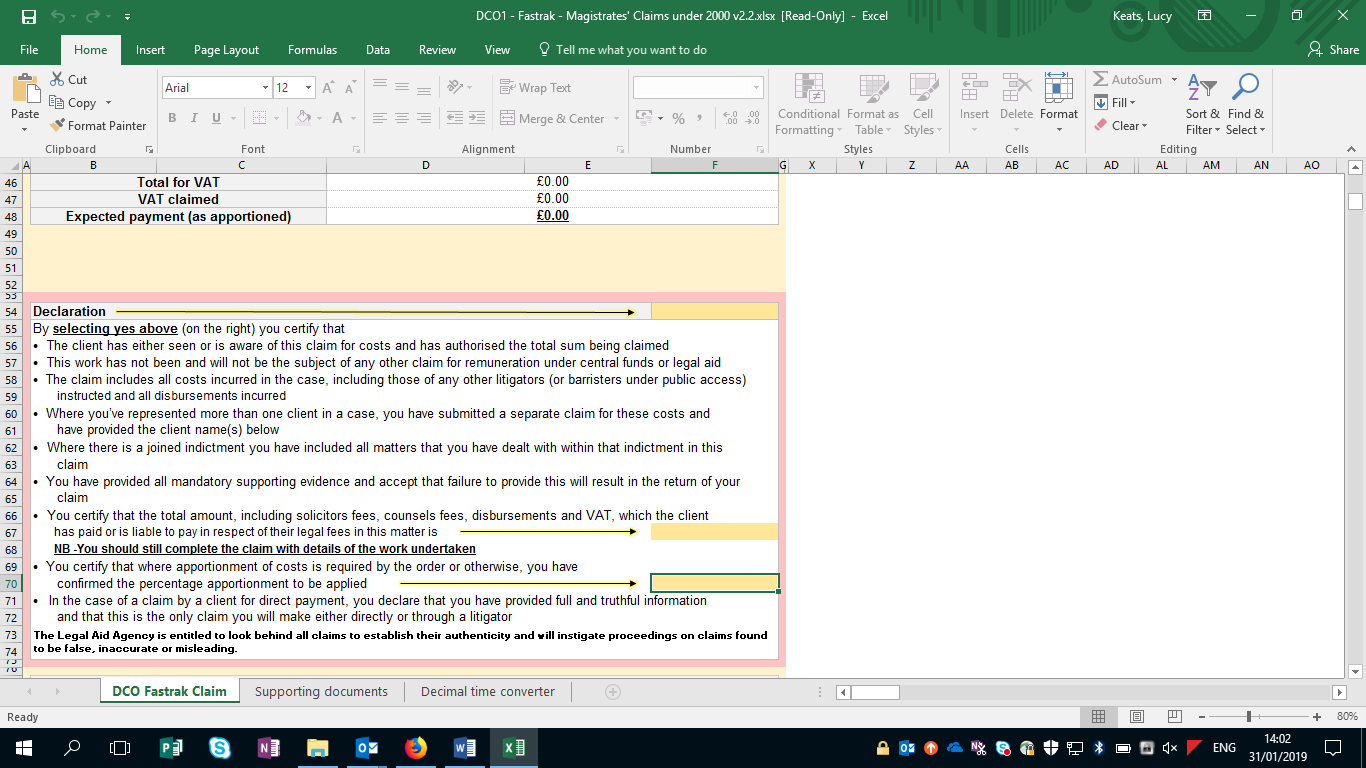 Step 3You must declare the total costs that the defendant is liable to pay under the terms of the retainer.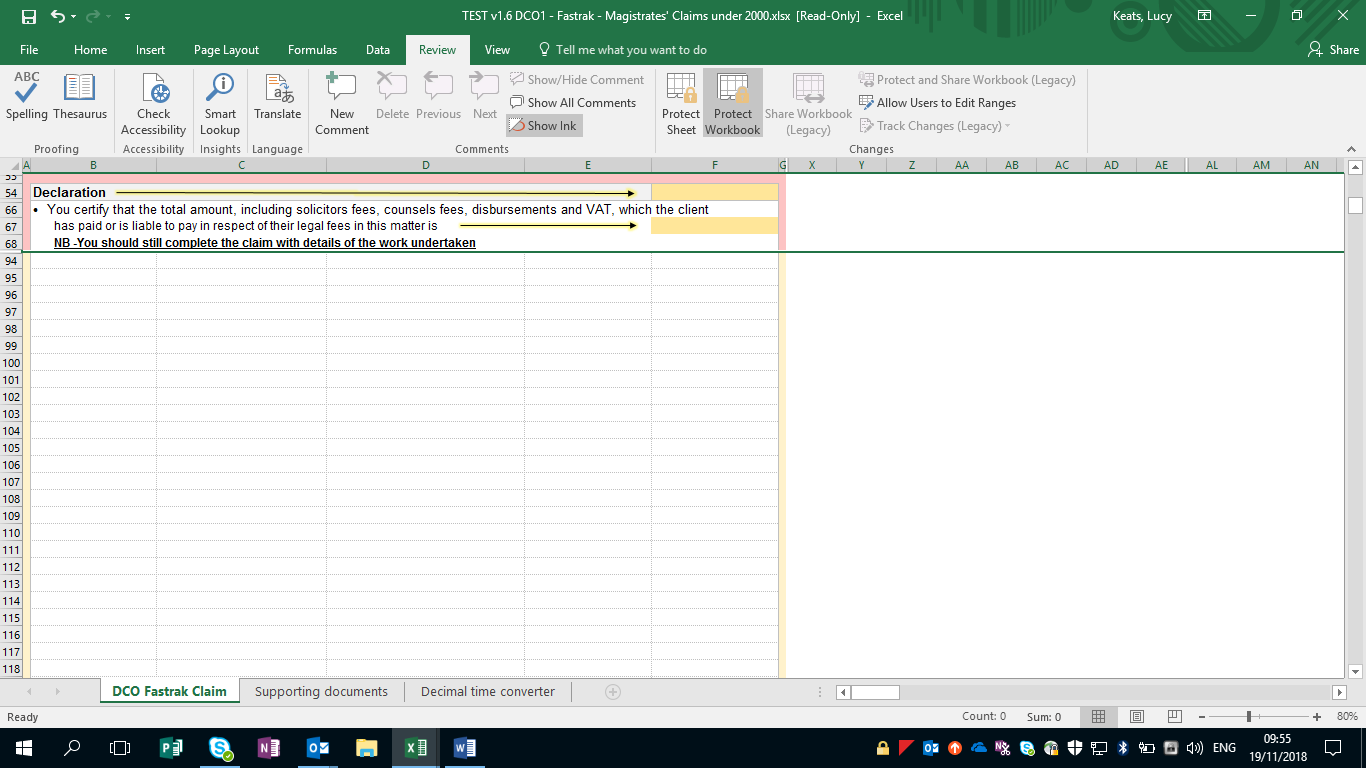 Step 4Where a defendant has been convicted/pleaded guilty to any part of the charges the Criminal Cases Unit cannot determine any claim unless the court has indicated the percentage of costs to be allowed (partial acquittal). If the Court has ordered costs to be apportioned you must confirm the percentage of costs to be allowed.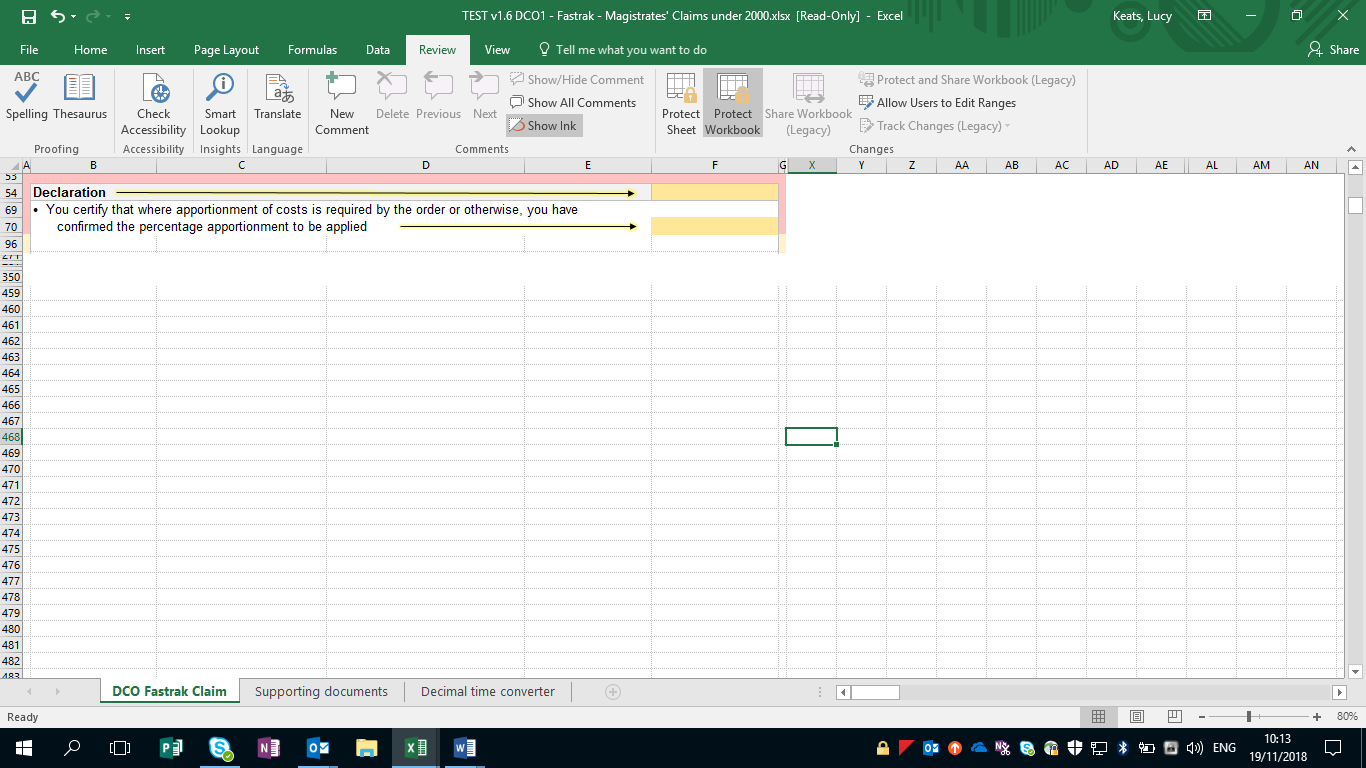 Step 5Complete the Fee Earners information including the full name, initials and grade of fee earner using the drop-down list. 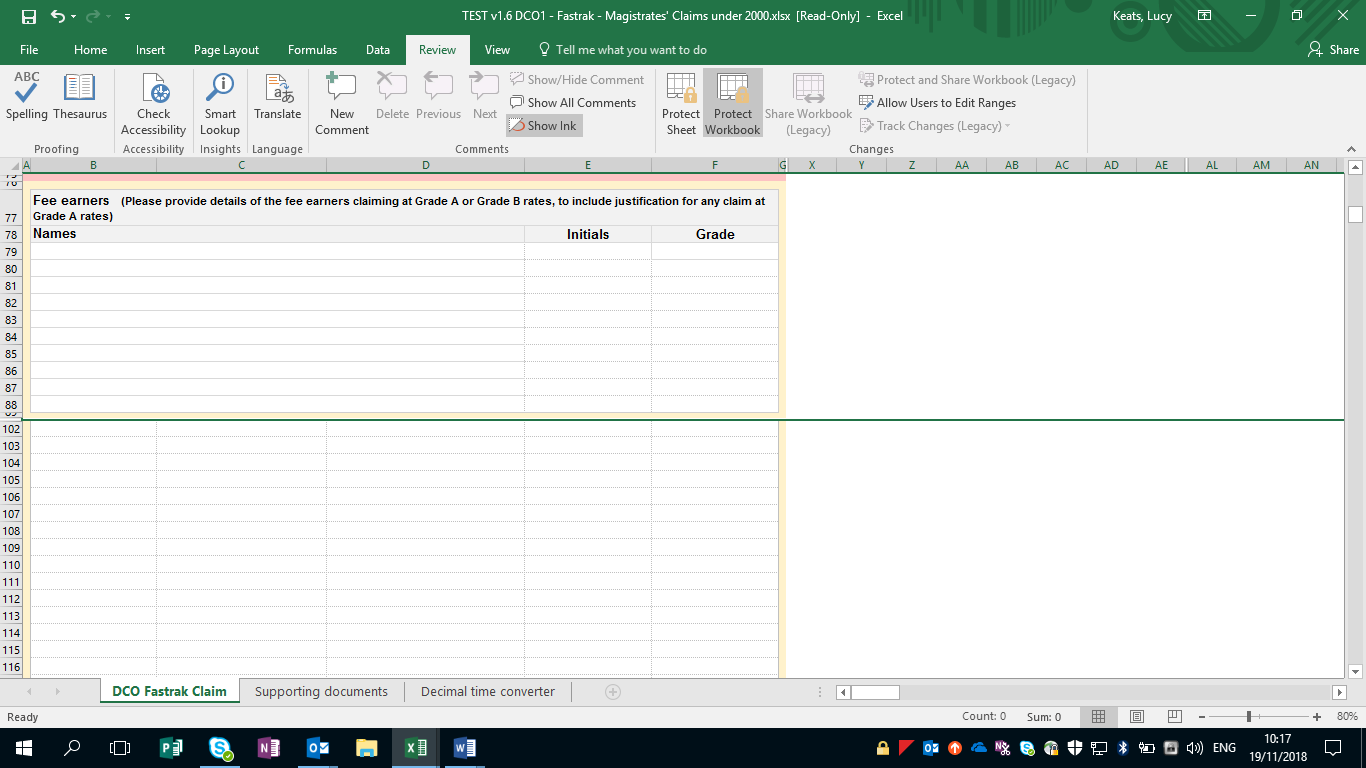 LITIGATOR WORK CLAIMEDEnter the details of the work claimed using the drop-down box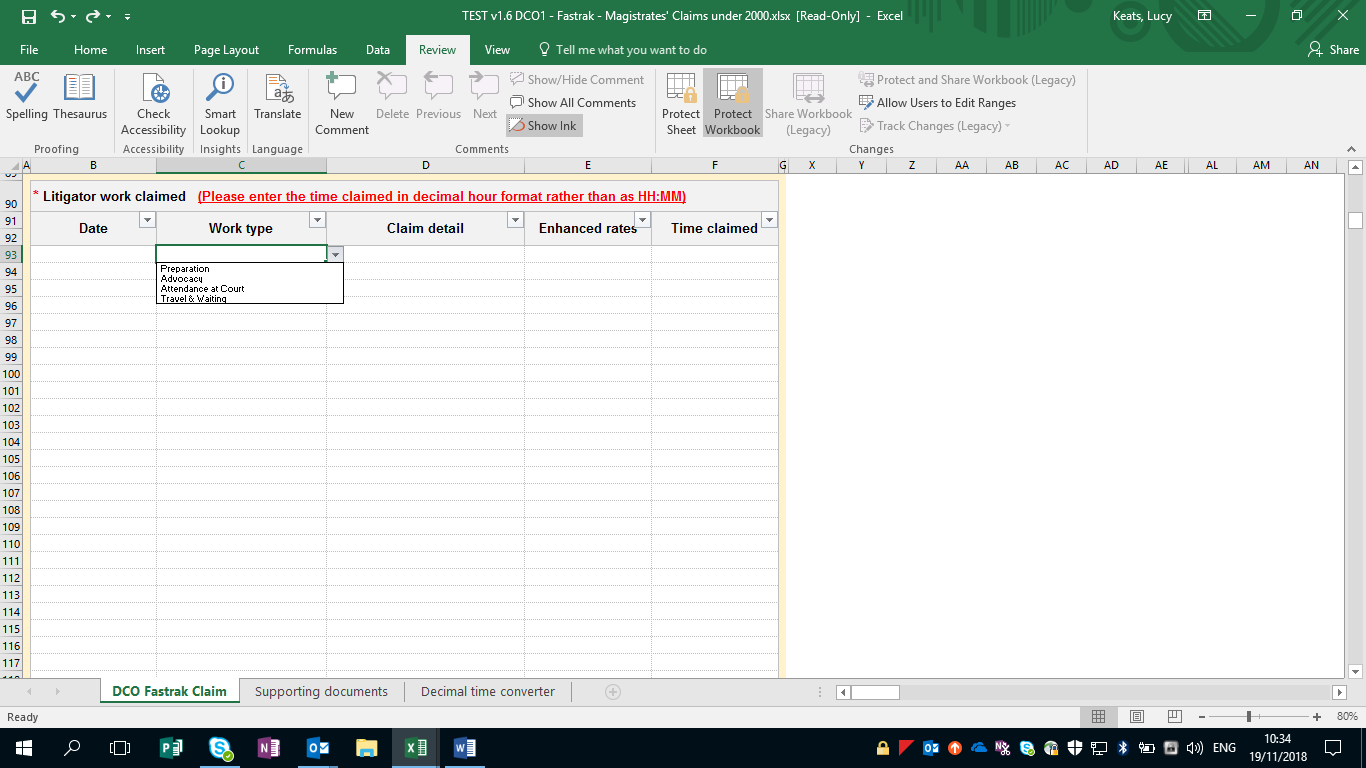 NB: A decimal time converter can be found at the final tab on the claim form 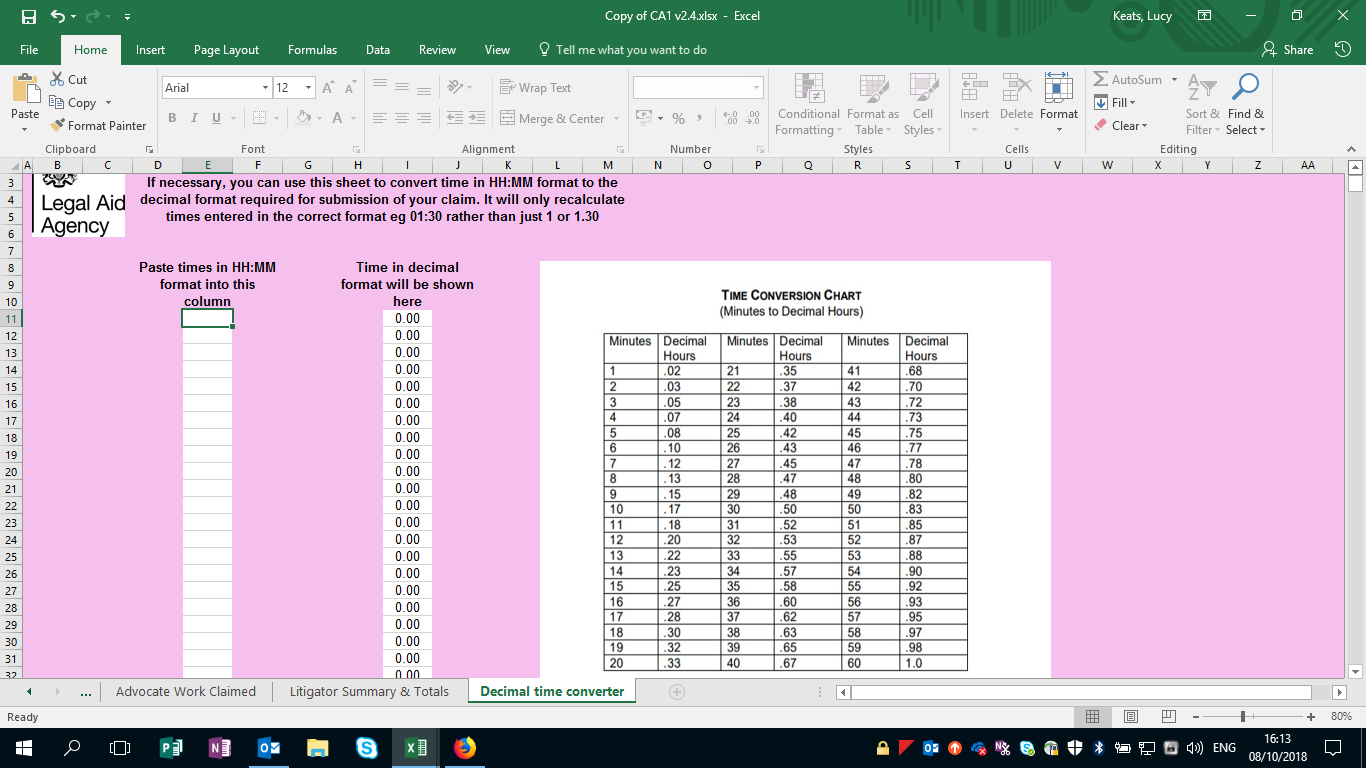 If the form does not contain sufficient lines for your claim, please contact the CCU and we will send you an appropriate form. In order for us to add additional lines please enclose your partially completed claim form with any request.Routine correspondence:Enter the number of routine items of correspondence claimed. This should include telephone calls made and received, emails and letters sent. Routine emails and letters received are not remunerated separately.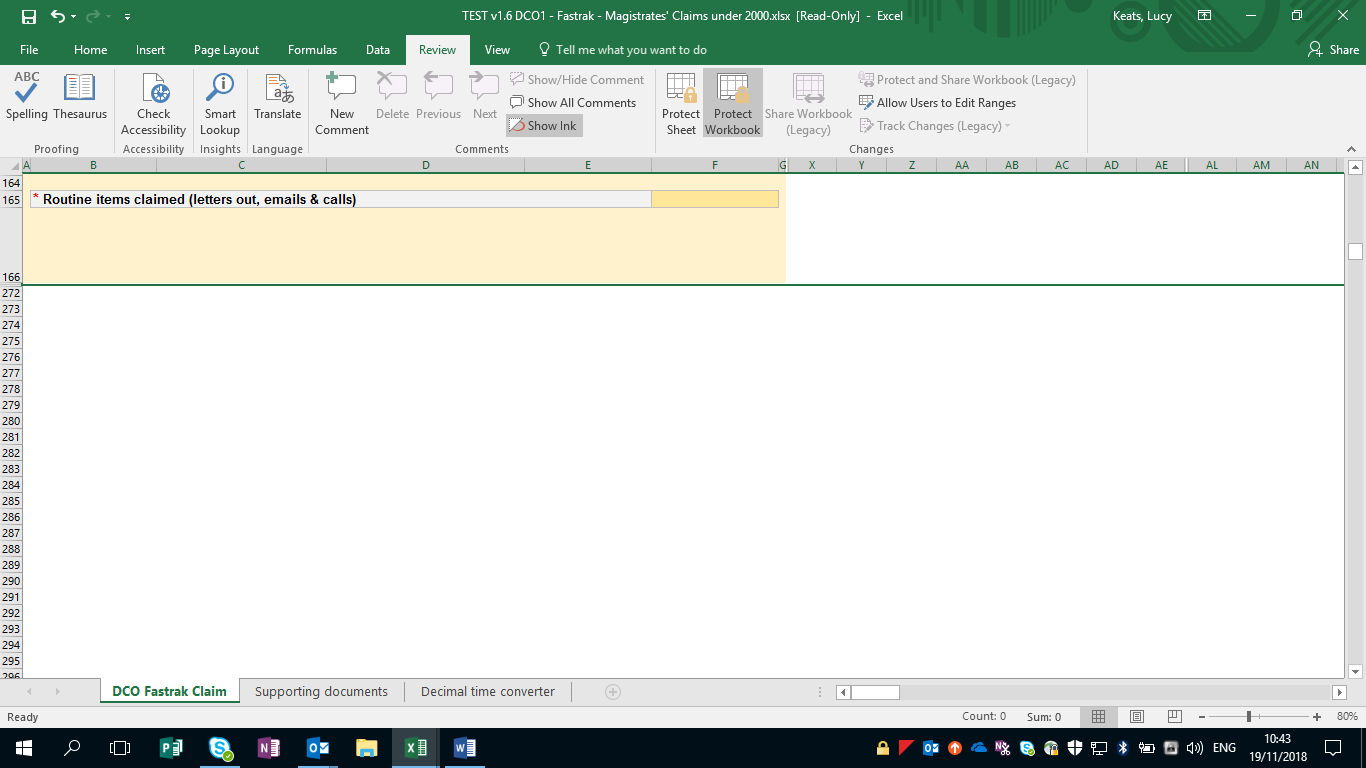 Disbursements:Disbursements for travel expenses must be claimed as part of travel in “work claimed”.Any disbursement in excess of £20 must be accompanied by an invoice or receipt.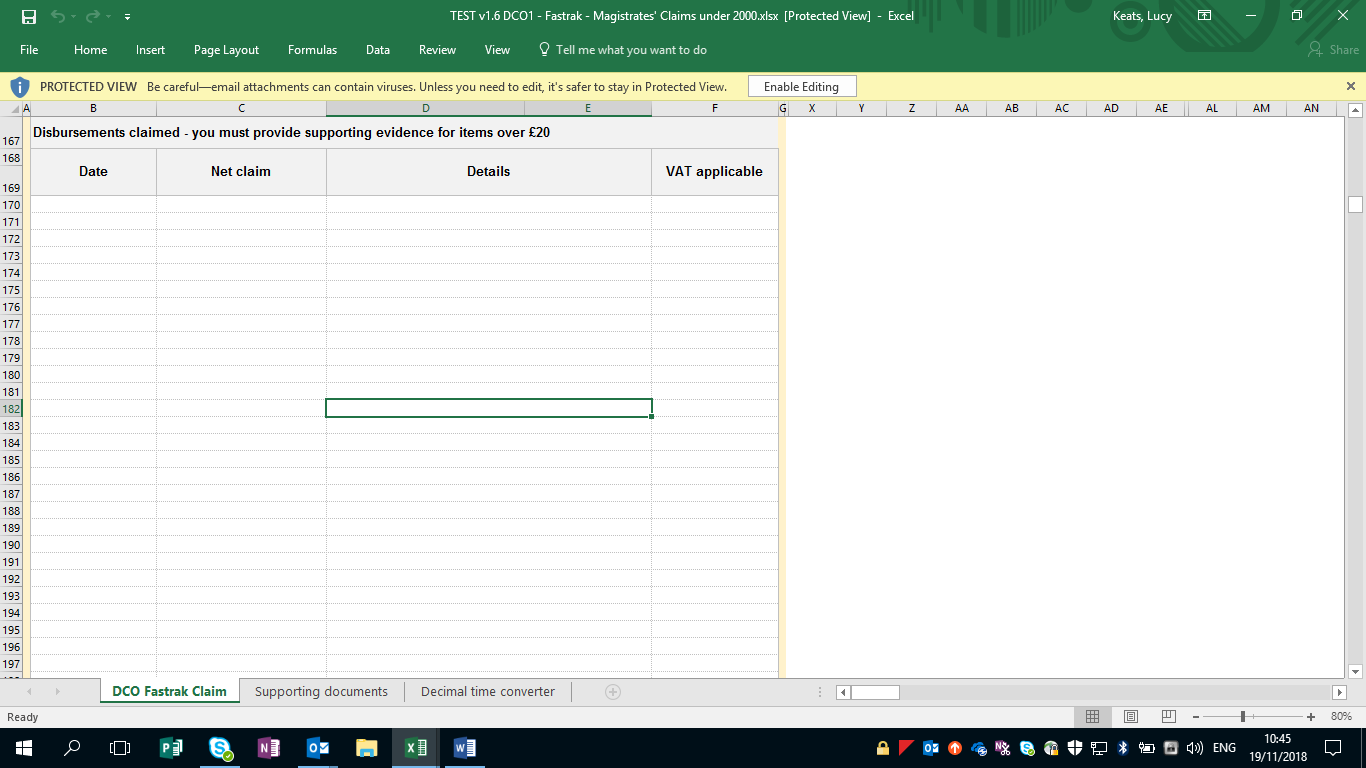 Advocate fees:If you have instructed an advocate who is not an employee of your firm you must claim their fees separately. You must include a copy of their fee note/invoice and work log.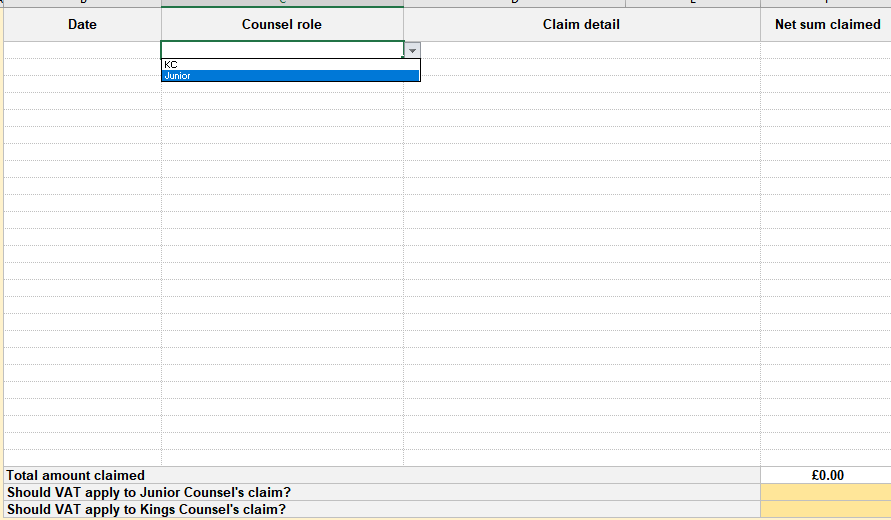 Enhanced rates:The prescribed rate may be exceeded in cases where:the work was done with exceptional competence, skill or expertise; orthe work was done with exceptional dispatch; orthe case involved exceptional circumstances or complexity.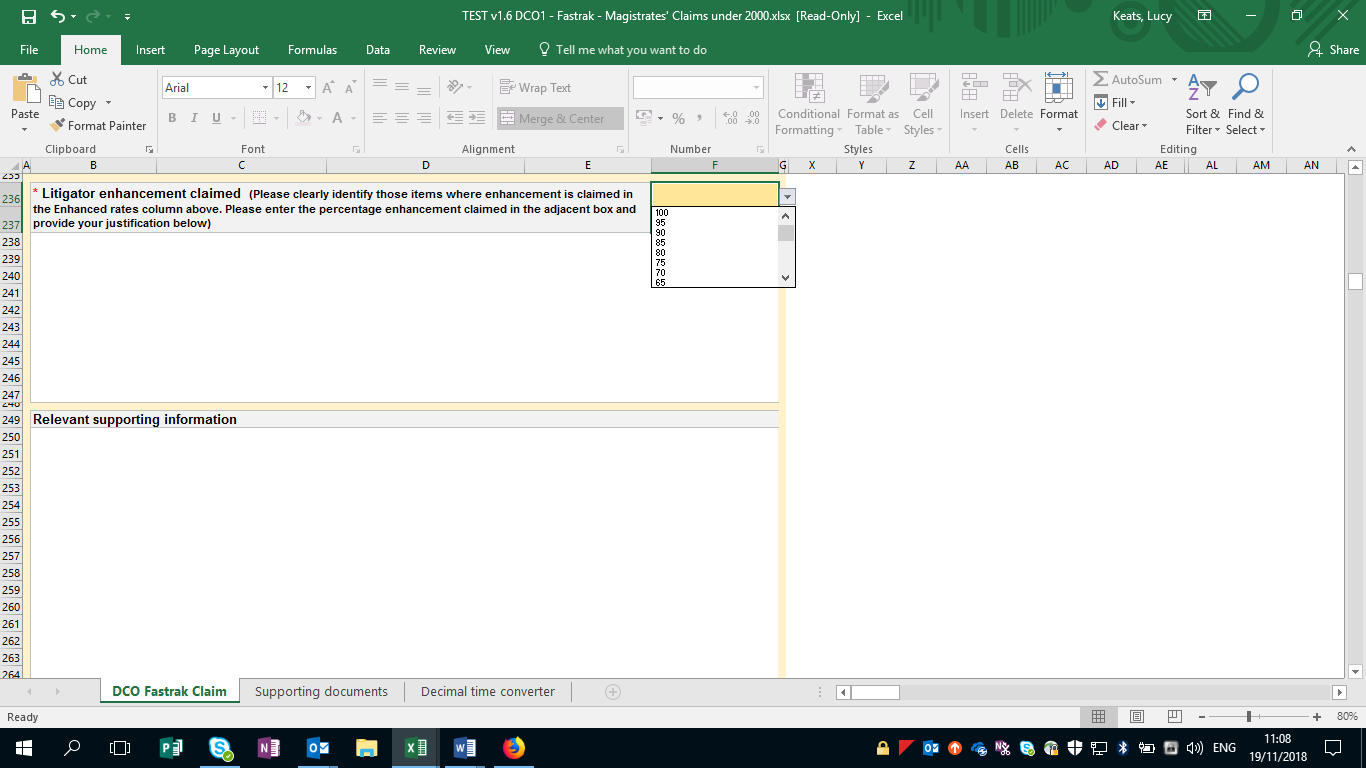 Supporting informationUnder the Regulations a determining officer may request information or documentation that will assist them in assessing the costs to be allowed. This includes requesting your attendance notes and correspondence file, even if your claim has been submitted under the fastrak scheme.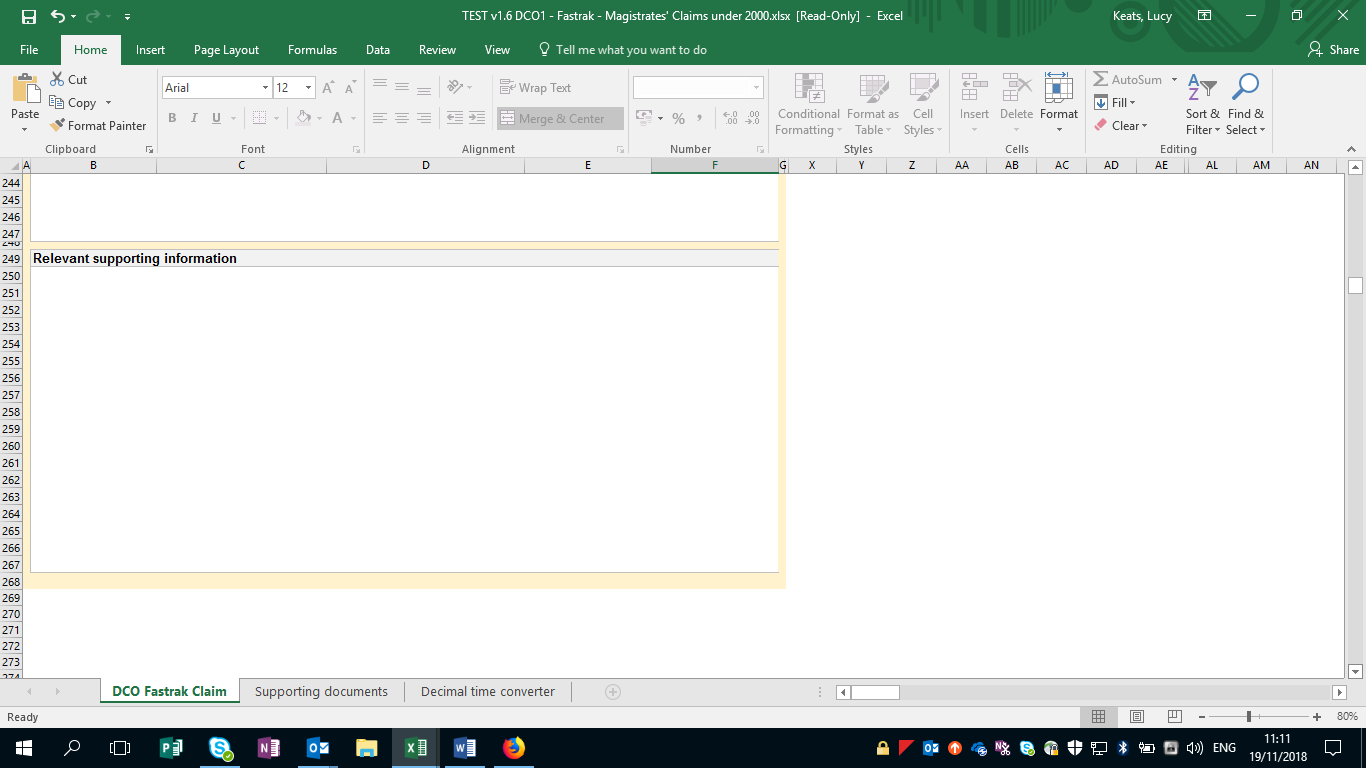 Claim SummaryThe ‘summary of claim’ does not populate until you have entered all of the claim details.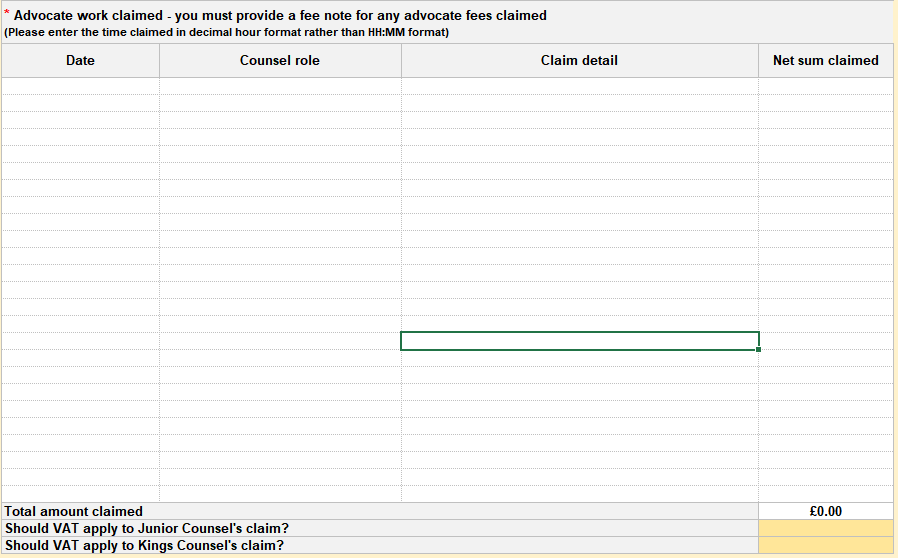 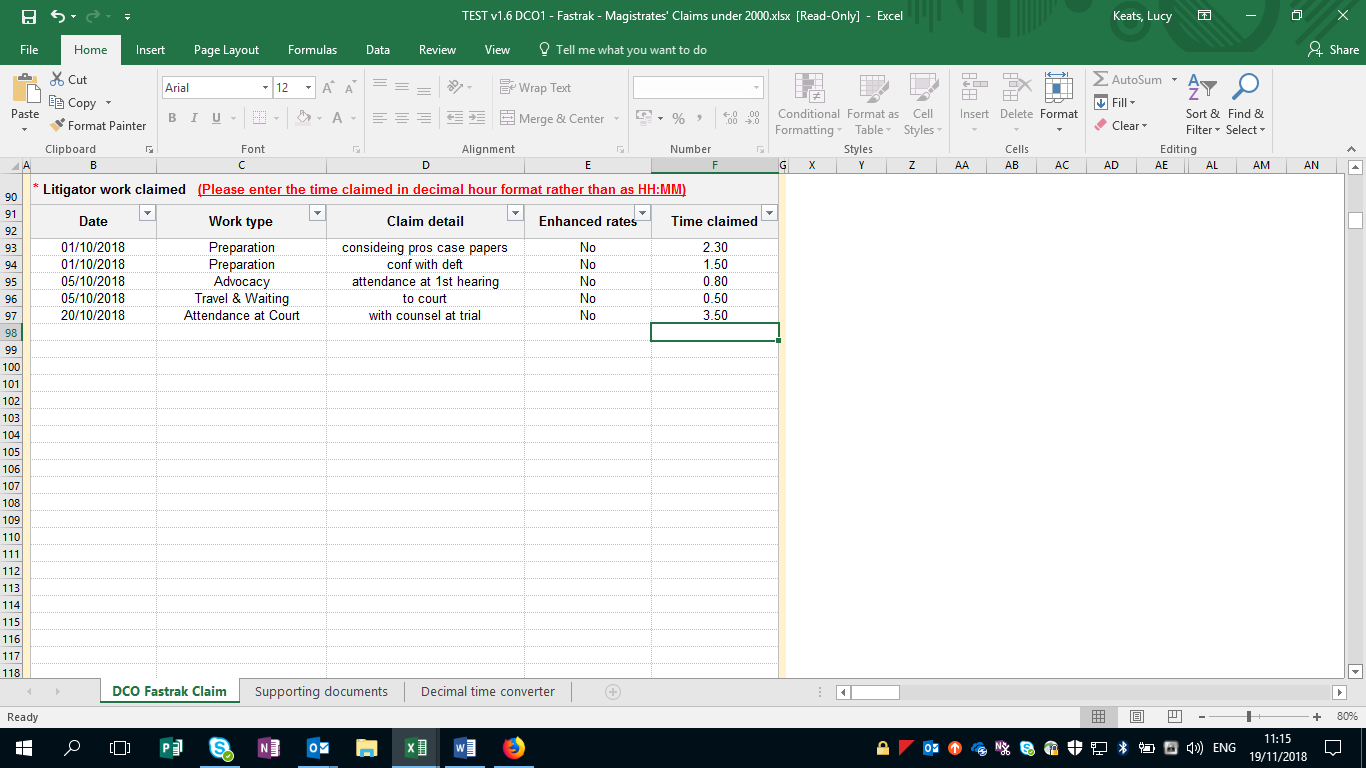 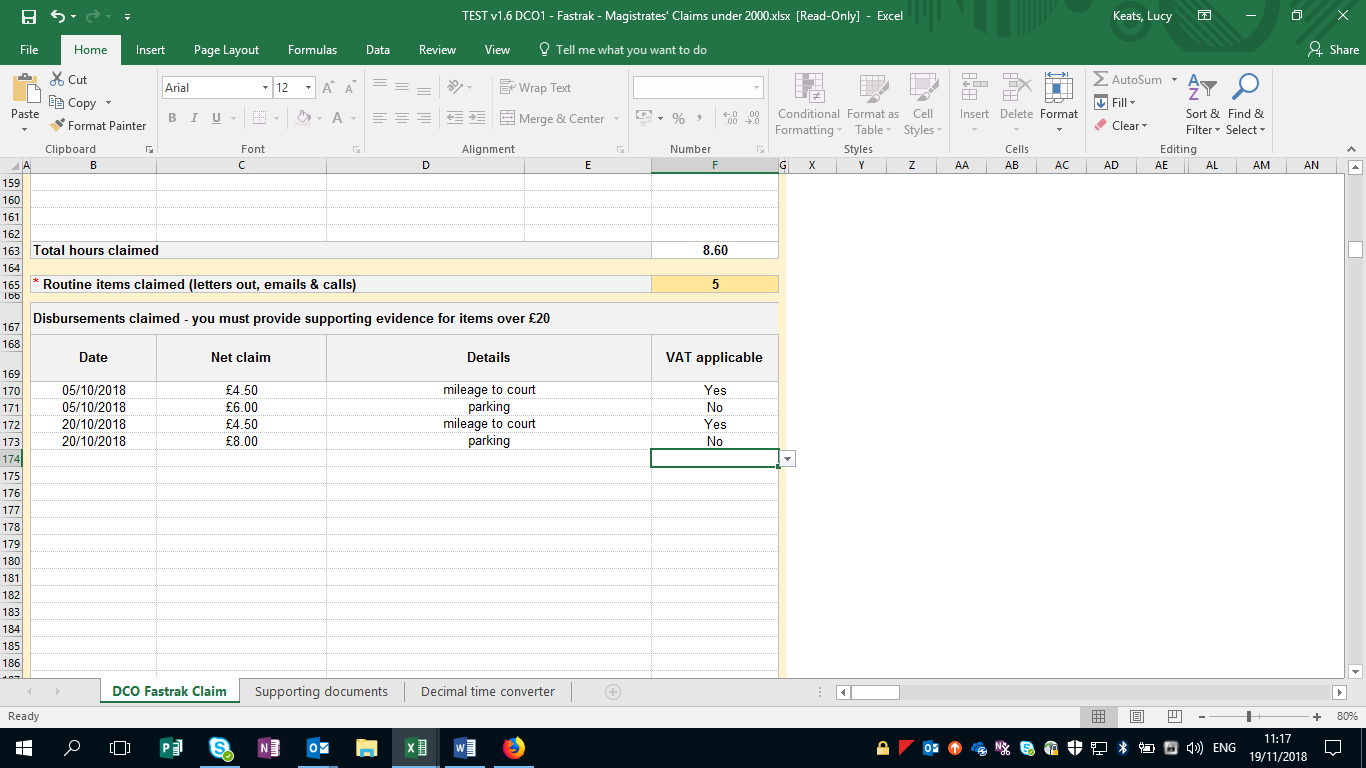 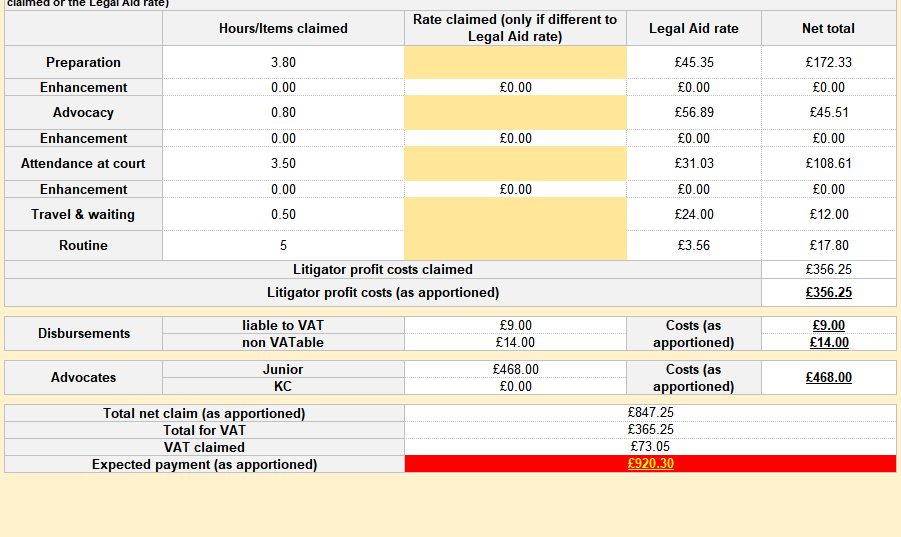 Once you have completed your claim you must ensure that the declaration has been completed.Your claim and accompanying documents should be emailed to dcofastrak@justice.gov.ukIf you are submitting your claim and documents in more than one email, please mark as such in the subject heading, i.e.:DCO claim John Smith 1 of 2On receipt your claim will be allocated a unique reference number which should be quoted whenever you contact us.We aim to determine all claims within 20 days of receipt.Once your claim has been determined, unless your costs have been allowed in full, a copy of your DCO1 will be sent to the email address provided on the claim form. 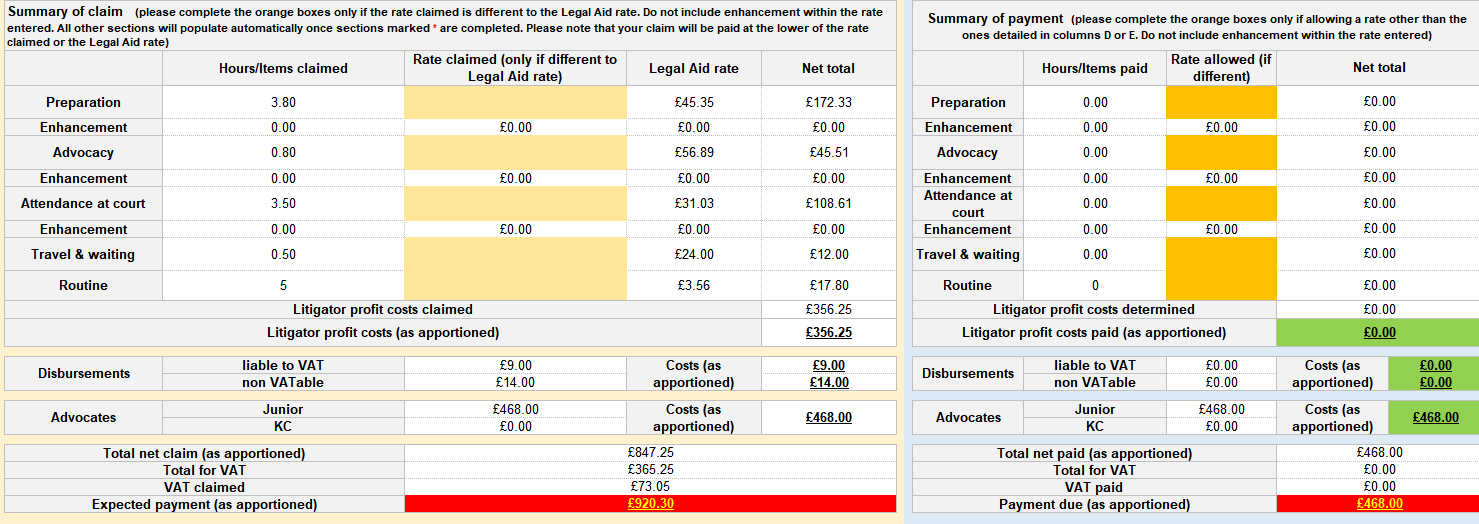 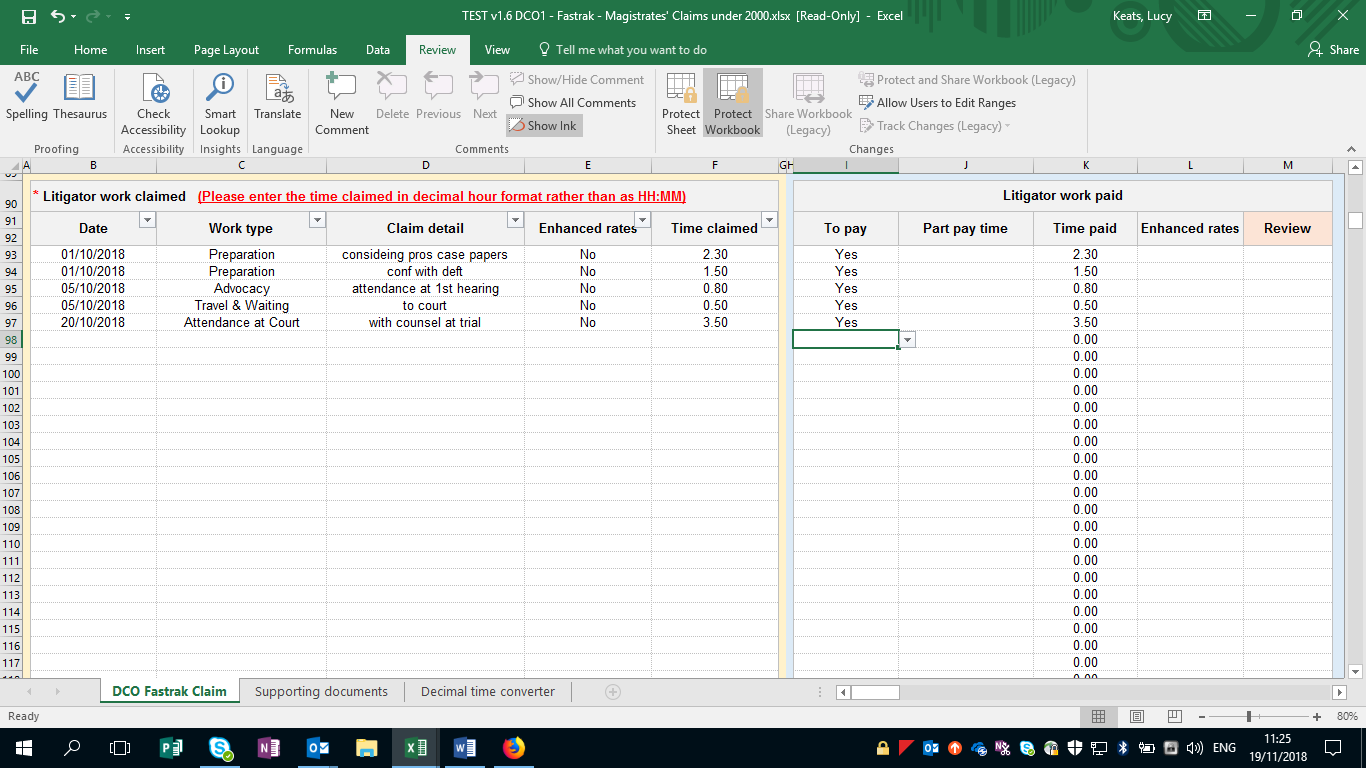 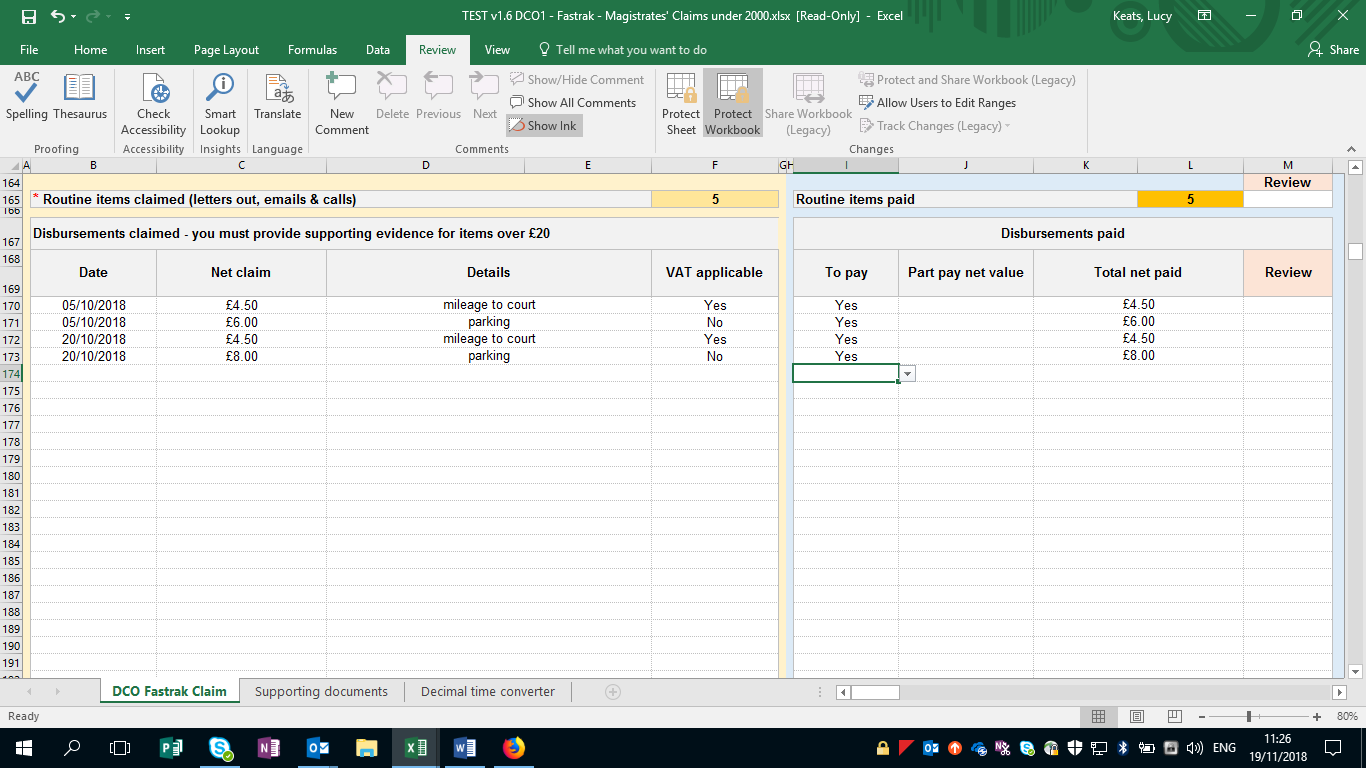 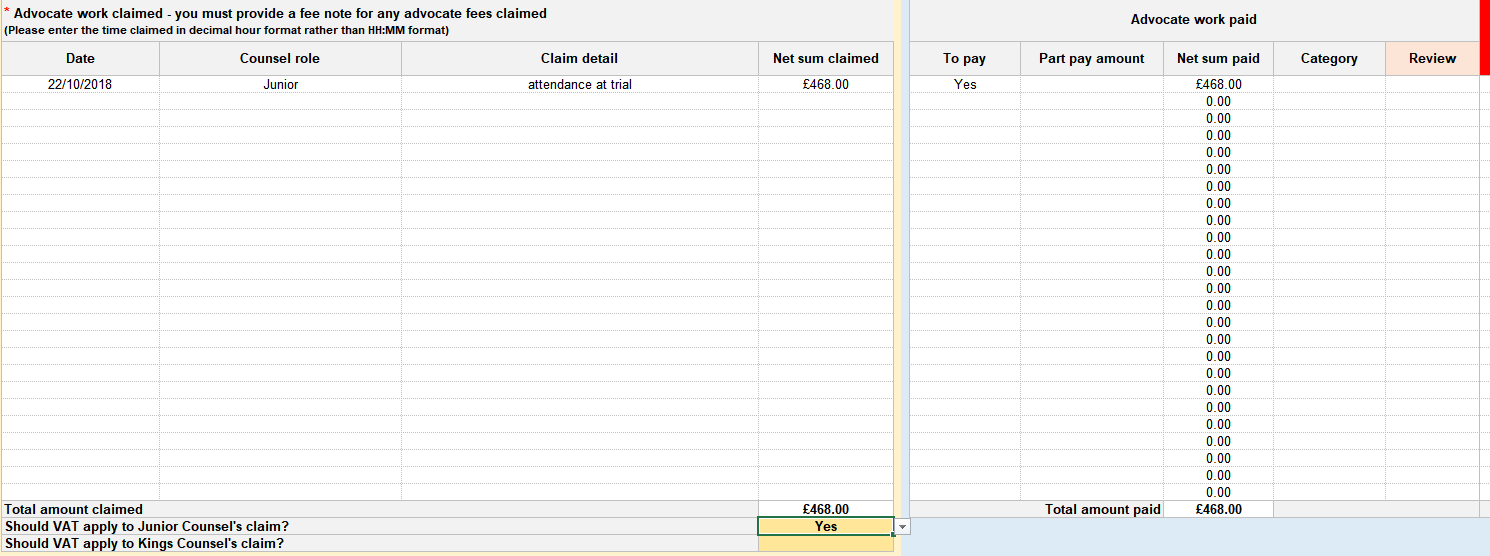 If you are dissatisfied with the determination you may request a review within 21 days of receipt of the notification of determination.If you are dissatisfied with the costs allowed:Whilst the Costs in Criminal Cases (General) Regulations 1986 do not make provision for the redetermination of costs from central funds incurred in the Magistrates Court the Criminal Cases Unit have agreed to continue with the previous practise of the Magistrates Court and carry out an informal review of the costs allowed on request.Requests for review should be sent to dcofastrak@justice.gov.uk quoting the unique reference number.Any request for review must be made within 21 days of determination.A request for review may be made using your original claim form or via email alone. You must set out on which items a review is requested, include any information you wish the case manager to consider and attach any relevant attendance notes or copies of correspondence. Requesting a review using DCO1:Using the drop-down list, indicate in column ‘M’ which items you wish to be reviewed.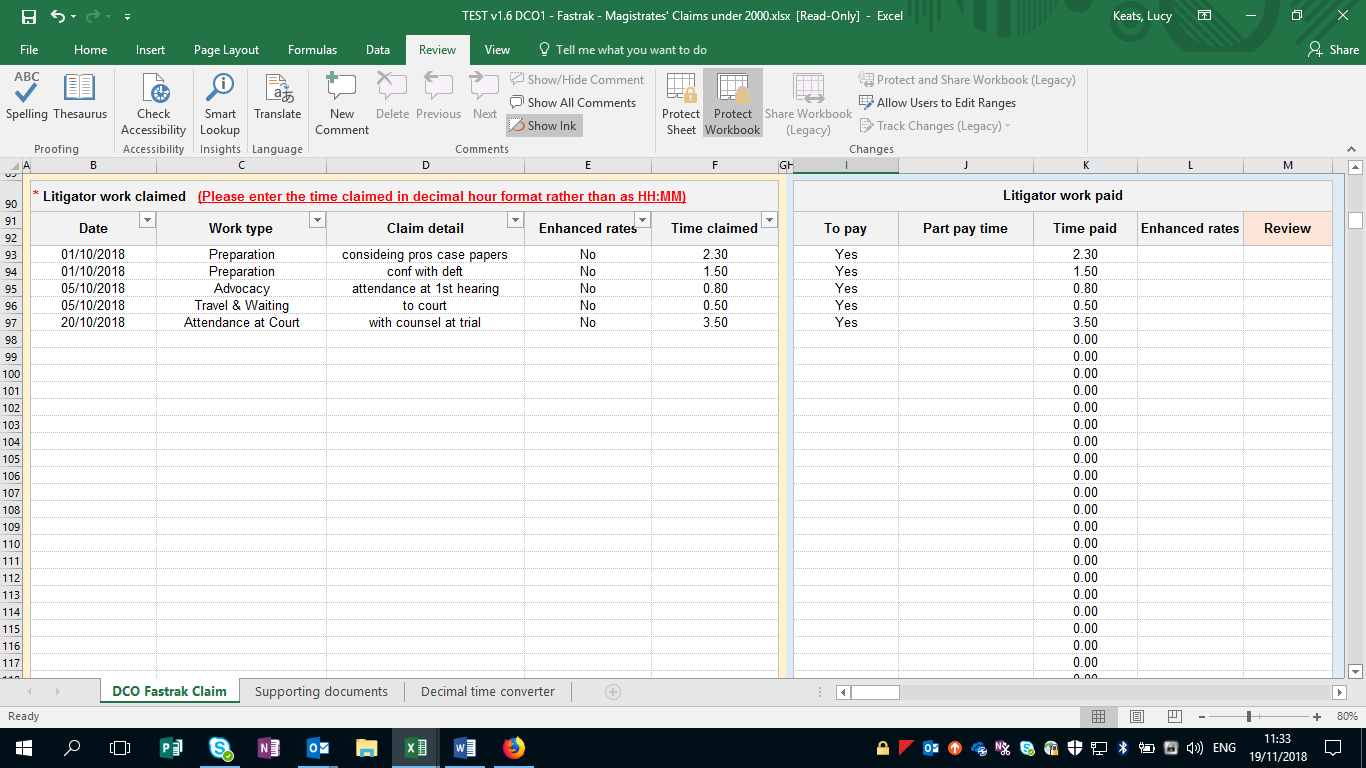 You should provide detailed submissions on each item you wish to be reviewed in your accompanying letter/email.Once your claim has been reviewed a copy of your claim form will be returned detailing any additional amount to be paid. Further clarification setting out the reasons behind any decision will be sent either via letter/email or, if an additional payment is made via the payment notification. A copy of your redetermined claim will be returned. 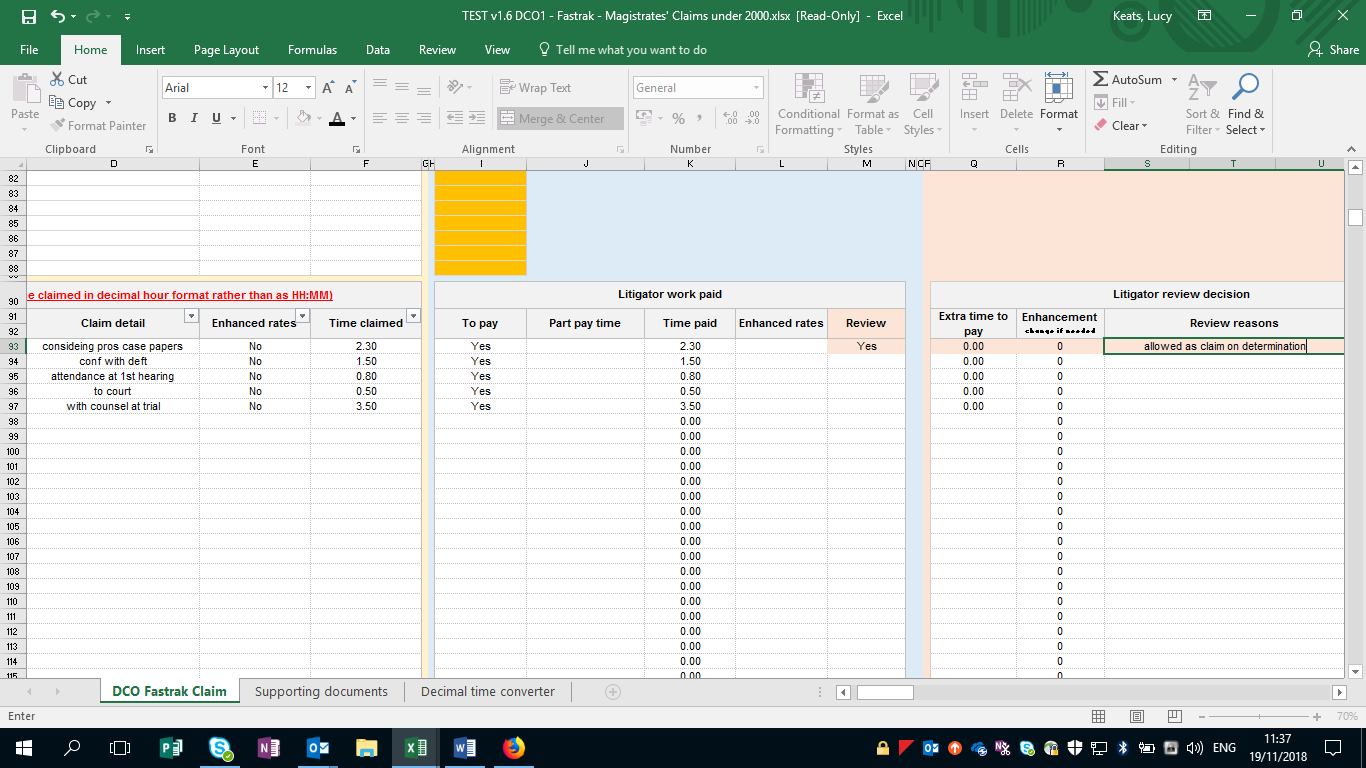 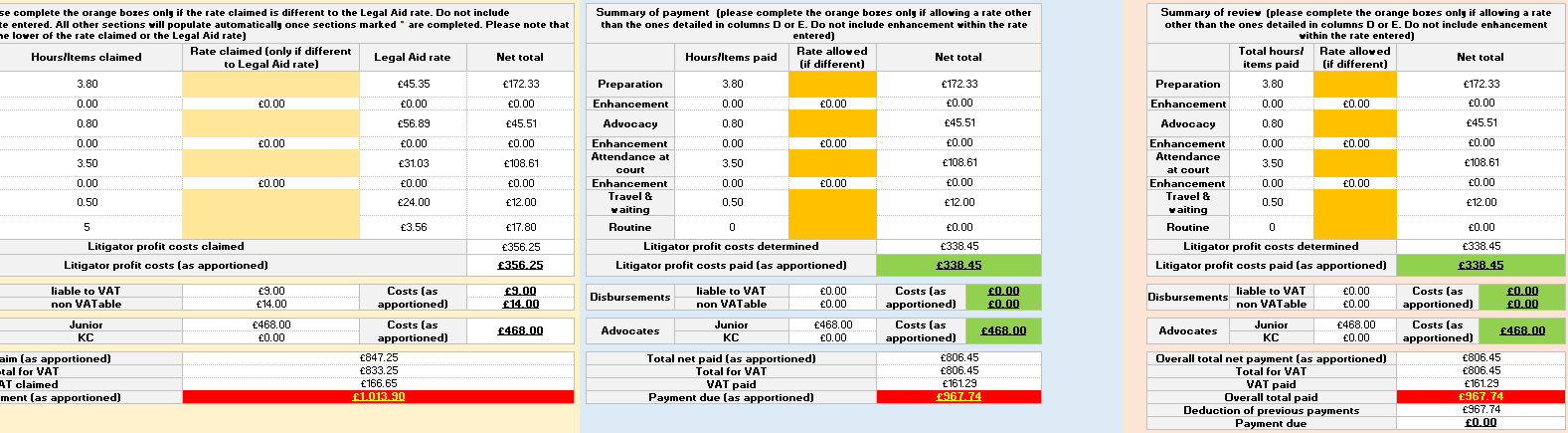 We aim to deal with requests for review within 20 working days of receiptIf you remain dissatisfied following review you can apply for Judicial review. Guidance on this process can be found at https://www.justice.gov.uk/courts/rcj-rollsbuilding/administrative-court/applying-for-judicial-review